Российская ФедерацияНовгородская область Крестецкий районАдминистрация Новорахинского   сельского поселения ПОСТАНОВЛЕНИЕот  03.10.2016 № 332д. Новое РахиноО внесении изменений в постановление Администрации Новорахинского сельского поселения от 01.12.2014 № 93	В соответствии с решением Совета депутатов Новорахинского сельского поселения от 26.09.2016 № 67 «О внесении изменений в решение Совета депутатов  Новорахинского сельского  поселения от 30.12.2015 № 20»Администрация Новорахинского сельского поселения 	ПОСТАНОВЛЯЕТ:1.Внести изменения в постановление Администрации  Новорахинского сельского поселения  от 01.12.2014 № 93 «О  муниципальной программе «Устойчивое развитие сельских территорий в Новорахинском сельском поселении на 2015-2020 годы» (далее-Программа):1.1. Раздел  7 Паспорта  Программы изложить в редакции:«7. Объемы и источники финансирования муниципальной программы в целом и по годам реализации (тыс. руб.):1.2. Раздел IV Программы  изложить в редакции:«IV Мероприятия муниципальной программы1.3. В приложении 2 Программы «Подпрограмма «Организация благоустройства территорий населенных пунктов Новорахинского сельского поселения» муниципальной программы Новорахинского сельского поселения «Устойчивое развитие сельских территорий в Новорахинском сельском поселении  на 2015-2020 годы»:___________________________________________________________________________________________________________________________________________________1.3.1. 	Пункт 4 изложить в редакции:«4.Объёмы и источники финансирования  подпрограммы в целом и по годам реализации (тыс. рублей):«Целевые показатели муниципальной программы определяются на основе данных ведомственной отчетности»;1.3.2. Мероприятия подпрограммы «Организация благоустройства территорий населенных пунктов Новорахинского сельского поселения» изложить в редакции:«Мероприятия подпрограммы«Организация благоустройства территорий населенных пунктов Новорахинского сельского поселения»2.Контроль за выполнением постановления оставляю за собой.3.Опубликовать постановление в муниципальной газете «Новорахинские вести» и разместить на официальном сайте  Администрации Новорахинского сельского поселения в информационно –телекоммуникационной сети «Интернет»Глава администрации	   Г.Н. Григорьев_______________________________________________________________________________________________________________________________Российская ФедерацияНовгородская область Крестецкий районАдминистрация Новорахинского   сельского поселения ПОСТАНОВЛЕНИЕот 06.10.2016 № 338д. Новое РахиноО внесении изменений в постановление Администрации Новорахинского сельского поселения от 01.12.2014 № 93	Во исполнение подпункта 2.1. раздела III протокола заседания Правительства Новгородской области от 18 февраля 2016 года № 4  Администрация Новорахинского сельского поселения 	ПОСТАНОВЛЯЕТ:1.Внести изменения в постановление Администрации  Новорахинского сельского поселения  от 01.12.2014 № 93 «О  муниципальной программе «Устойчивое развитие сельских территорий в Новорахинском сельском поселениина 2015-2020 годы» (далее-Программа):1.3. Приложение 4 Программы изложить в редакции:«Приложение 4Подпрограмма «Обеспечение первичных мер пожарной безопасности в Новорахинском сельском поселении» муниципальной программы Новорахинского сельского поселения «Устойчивое развитие сельских территорий в Новорахинском сельском поселении  на 2015-2020 годы »	1.Исполнители муниципальной программы -Администрация Новорахинского сельского поселения;	2.Задачи и целевые показатели подпрограммы муниципальной программы:  3.Сроки реализации программы 2015-2020 годы4.Объёмы и источники финансирования  подпрограммы в целом и по годам реализации (тыс. рублей):Целевые показатели муниципальной программы определяются на основе данных ведомственной отчетности.5. Ожидаемые конечные  результаты реализации подпрограммы:Реализация подпрограммы будет способствовать реализации муниципальной политики в сфере           укрепление  пожарной   безопасности  на  территории  Новорахинского   сельского   поселения, усиление противопожарной защиты населенных пунктов, уменьшение количества пожаров, гибели людей, травматизма и размера материальных потерь от огня,  привлечение жителей к участию в  добровольной пожарной охране сельского поселения.___________________________________________________________________________________________________________________________________________Мероприятия подпрограммы «Обеспечение первичных мер пожарной безопасности в Новорахинском сельском поселении»2.Контроль за выполнением постановления оставляю за собой.3.Опубликовать постановление в муниципальной газете «Новорахинские вести» и разместить на официальном сайте  Администрации Новорахинского сельского поселения в информационно –телекоммуникационной сети «Интернет». Глава администрации	 Г.Н. ГригорьевИнформационное сообщениеВ соответствии с Земельным кодексом Российской Федерации Администрация Новорахинского сельского поселения сообщает о предоставлении в аренду земельного участка из земель населённых пунктов кадастрового квартала 53:06:0090504, общей площадью 1 500 кв.м., для индивидуального жилищного строительства, по адресу: Российская Федерация, Новгородская область, Крестецкий муниципальный район, Новорахинское сельское поселение, д. Старое Рахино.Приём заявлений осуществляет Государственное областное автономное учреждение «Многофункциональный центр предоставления государственных и муниципальных услуг» по адресу: Новгородская область, Крестецкий район, с. Ямская Слобода, ул. Ямская, д. № 21 (тел. 5-44-69) в течение месяца со дня опубликования сообщения с 9.00 до 16.00.        Для сведения: при поступлении двух и более заявлений земельный участок будет выставлен на торги».________________________________________________________________________________________Муниципальная газета                 понедельник 10 октября  2016 года                    № 26 (150)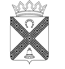 Н о в о р а х и н с к и е          вестиГодИсточник финансированияИсточник финансированияИсточник финансированияИсточник финансированияИсточник финансированияГодобластной  бюджетфедеральный  бюджетместные  бюджетыВнебюджетные средствавсего1234562015165,3150,0216,806190,2722,306201628,9502085,702114,65201700000201800000201900000202000000№  
п/пНаименование   
   мероприятияИсполнительСрок 
реализ-ацииЦелевой показатель   
(номер целевого  показателя из паспорта МП)Источник
финансиро-ванияОбъем финансирования по годам (тыс. руб.)Объем финансирования по годам (тыс. руб.)Объем финансирования по годам (тыс. руб.)Объем финансирования по годам (тыс. руб.)Объем финансирования по годам (тыс. руб.)№  
п/пНаименование   
   мероприятияИсполнительСрок 
реализ-ацииЦелевой показатель   
(номер целевого  показателя из паспорта МП)Источник
финансиро-вания2015201620172018201912345678910111.Реализация мероприятий подпрограммы «Развитие, реализация и поддержка  местных инициатив граждан, проживающих в сельской местности, в реализации общественно значимых проектов»Администра-ция сельского поселения 2015-20201.1.1.Бюджет поселения 525,50,012.Реализация мероприятий подпрограммы «Организация благоустройства территорий населенных пунктов Новорахинского сельского поселения»Администра-ция сельского поселения 2015-20202.1.1.-2.5.1.Бюджет поселенияОбластной бюджет1201783,228,953Реализация мероприятий подпрограммы «Развитие физической культуры и спорта, организация досуга и обеспечение услугами  культуры жителей Новорахинского сельского поселения»   Администра-ция сельского поселения 2015-20203.1.1-3.3.2Бюджет поселения16144Реализация мероприятий подпрограммы «Обеспечение первичных мер пожарной безопасности в Новорахинском сельском поселении»Администра-ция сельского поселения2015-20204.1.1-4.2.2.Бюджет поселения2928,25Реализация мероприятий подпрограммы «Энергосбережение и повышение энергетической эффективности на территории Новорахинского сельского поселения»Админист-рация сельского поселения2015-20205.1.1-5.1.2.Бюджет поселения10260,26Реализация мероприятий подпрограммы «Развитие малого и  среднего предпринимательства  в Новорахинском сельском поселении на 2016 – 2020 годы»Админист-рация сельского поселения2015-20206.1.1.-6.1.3.Бюджет поселения0,092      Новорахинские вести             понедельник 10 октября  2016  № 26        2годИсточник финансированияИсточник финансированияИсточник финансированияИсточник финансированияИсточник финансированиягодФедеральный бюджетОбластной бюджетМестный бюджетВнебюджетные средстваВсего1234562015120120201628,951783,21812,152017--2018--2019--2020--№  
п/пНаименование    мероприятияНаименование    мероприятияИспол-нительСрок 
реализ-ацииЦелевой пока- целевого показателя из паспорта подпрог-раммы)Источник
финансированияОбъем финансирования
по годам (тыс. руб.):Объем финансирования
по годам (тыс. руб.):Объем финансирования
по годам (тыс. руб.):Объем финансирования
по годам (тыс. руб.):Объем финансирования
по годам (тыс. руб.):Объем финансирования
по годам (тыс. руб.):№  
п/пНаименование    мероприятияНаименование    мероприятияИспол-нительСрок 
реализ-ацииЦелевой пока- целевого показателя из паспорта подпрог-раммы)Источник
финансирования20152016201720182019202012234567891011121.Задача 1: Уборка и озеленение территории Новорахинского сельского поселенияЗадача 1: Уборка и озеленение территории Новорахинского сельского поселенияЗадача 1: Уборка и озеленение территории Новорахинского сельского поселенияЗадача 1: Уборка и озеленение территории Новорахинского сельского поселенияЗадача 1: Уборка и озеленение территории Новорахинского сельского поселенияЗадача 1: Уборка и озеленение территории Новорахинского сельского поселенияЗадача 1: Уборка и озеленение территории Новорахинского сельского поселенияЗадача 1: Уборка и озеленение территории Новорахинского сельского поселенияЗадача 1: Уборка и озеленение территории Новорахинского сельского поселенияЗадача 1: Уборка и озеленение территории Новорахинского сельского поселенияЗадача 1: Уборка и озеленение территории Новорахинского сельского поселенияЗадача 1: Уборка и озеленение территории Новорахинского сельского поселения1.1.Количество отремонтированных элементов благоустройства, шт.Количество отремонтированных элементов благоустройства, шт.Администрация поселения2015-2020 годы2.1.1бюджет поселения6141,8----1.2Количество обкошенных населенных пунктов, шт.Количество обкошенных населенных пунктов, шт.-//--//-2.1.2-//-3050----1.3Количество ликвидированных несанкционированных  свалок , шт.Количество ликвидированных несанкционированных  свалок , шт.-//--//-2.1.3-//-020----1.4.Количество рабочих мест предоставленных незанятому населению (по договору с Центром занятости Крестецкого  муниципального района), шт.Количество рабочих мест предоставленных незанятому населению (по договору с Центром занятости Крестецкого  муниципального района), шт.-//--//-2.1.4-//-00----2Задача 2: Освещение улиц Новорахинского сельского поселенияЗадача 2: Освещение улиц Новорахинского сельского поселенияЗадача 2: Освещение улиц Новорахинского сельского поселенияЗадача 2: Освещение улиц Новорахинского сельского поселенияЗадача 2: Освещение улиц Новорахинского сельского поселенияЗадача 2: Освещение улиц Новорахинского сельского поселенияЗадача 2: Освещение улиц Новорахинского сельского поселенияЗадача 2: Освещение улиц Новорахинского сельского поселенияЗадача 2: Освещение улиц Новорахинского сельского поселенияЗадача 2: Освещение улиц Новорахинского сельского поселенияЗадача 2: Освещение улиц Новорахинского сельского поселенияЗадача 2: Освещение улиц Новорахинского сельского поселения2.1.Количество приобретенных и заманенных ламп, шт.  Количество приобретенных и заманенных ламп, шт.  -//--//-2.2.1-//--2430----2.2.Количество отремонтированных светильников, шт.Количество отремонтированных светильников, шт.-//--//-2.2.2.-//-60100----2.3.Осуществление оплаты  за приобретённую электроэнергию для освещения  населённых пунктов сельского поселения (%)Осуществление оплаты  за приобретённую электроэнергию для освещения  населённых пунктов сельского поселения (%)-//--//-2.2.3-//-1254----3.Задача 3: Содержание мест захоронения на территории Новорахинского сельского поселенияЗадача 3: Содержание мест захоронения на территории Новорахинского сельского поселенияЗадача 3: Содержание мест захоронения на территории Новорахинского сельского поселенияЗадача 3: Содержание мест захоронения на территории Новорахинского сельского поселенияЗадача 3: Содержание мест захоронения на территории Новорахинского сельского поселенияЗадача 3: Содержание мест захоронения на территории Новорахинского сельского поселенияЗадача 3: Содержание мест захоронения на территории Новорахинского сельского поселенияЗадача 3: Содержание мест захоронения на территории Новорахинского сельского поселенияЗадача 3: Содержание мест захоронения на территории Новорахинского сельского поселенияЗадача 3: Содержание мест захоронения на территории Новорахинского сельского поселенияЗадача 3: Содержание мест захоронения на территории Новорахинского сельского поселенияЗадача 3: Содержание мест захоронения на территории Новорахинского сельского поселения3.1.Количество договоров заключенных на уборку общественных  территорий и  мест захоронения, шт.Количество договоров заключенных на уборку общественных  территорий и  мест захоронения, шт.-//--//-2.3.1.-//--182,4----4Задача 4:Организация сбора и вывоза бытовых отходов  и мусораЗадача 4:Организация сбора и вывоза бытовых отходов  и мусораЗадача 4:Организация сбора и вывоза бытовых отходов  и мусораЗадача 4:Организация сбора и вывоза бытовых отходов  и мусораЗадача 4:Организация сбора и вывоза бытовых отходов  и мусораЗадача 4:Организация сбора и вывоза бытовых отходов  и мусораЗадача 4:Организация сбора и вывоза бытовых отходов  и мусораЗадача 4:Организация сбора и вывоза бытовых отходов  и мусораЗадача 4:Организация сбора и вывоза бытовых отходов  и мусораЗадача 4:Организация сбора и вывоза бытовых отходов  и мусораЗадача 4:Организация сбора и вывоза бытовых отходов  и мусораЗадача 4:Организация сбора и вывоза бытовых отходов  и мусора4.1.Число договоров на сбор и вывоз ТБО, ед.Число договоров на сбор и вывоз ТБО, ед.-//--//-2.4.1.-//-------5                       Задача 5. Соблюдение требований исполнения нормативных правовых актов  органов  местного самоуправления сельского поселения                       Задача 5. Соблюдение требований исполнения нормативных правовых актов  органов  местного самоуправления сельского поселения                       Задача 5. Соблюдение требований исполнения нормативных правовых актов  органов  местного самоуправления сельского поселения                       Задача 5. Соблюдение требований исполнения нормативных правовых актов  органов  местного самоуправления сельского поселения                       Задача 5. Соблюдение требований исполнения нормативных правовых актов  органов  местного самоуправления сельского поселения                       Задача 5. Соблюдение требований исполнения нормативных правовых актов  органов  местного самоуправления сельского поселения                       Задача 5. Соблюдение требований исполнения нормативных правовых актов  органов  местного самоуправления сельского поселения                       Задача 5. Соблюдение требований исполнения нормативных правовых актов  органов  местного самоуправления сельского поселения                       Задача 5. Соблюдение требований исполнения нормативных правовых актов  органов  местного самоуправления сельского поселения                       Задача 5. Соблюдение требований исполнения нормативных правовых актов  органов  местного самоуправления сельского поселения                       Задача 5. Соблюдение требований исполнения нормативных правовых актов  органов  местного самоуправления сельского поселения                       Задача 5. Соблюдение требований исполнения нормативных правовых актов  органов  местного самоуправления сельского поселения5.1.Проведение  мероприятий   по муниципальному контролю за  соблюдением  исполнения нормативных правовых актов органов местного  самоуправления сельского  поселения, %Проведение  мероприятий   по муниципальному контролю за  соблюдением  исполнения нормативных правовых актов органов местного  самоуправления сельского  поселения, %-//--//-2.5.1.-//-------6.6.Задача 6: Реализация проектов местных инициатив гражданЗадача 6: Реализация проектов местных инициатив гражданЗадача 6: Реализация проектов местных инициатив гражданЗадача 6: Реализация проектов местных инициатив гражданЗадача 6: Реализация проектов местных инициатив гражданЗадача 6: Реализация проектов местных инициатив гражданЗадача 6: Реализация проектов местных инициатив гражданЗадача 6: Реализация проектов местных инициатив гражданЗадача 6: Реализация проектов местных инициатив гражданЗадача 6: Реализация проектов местных инициатив гражданЗадача 6: Реализация проектов местных инициатив граждан6.1.6.1.Софинансирование  мероприятий  по реализации проектов местных инициатив граждан по спиливанию аварийных деревьев,  создающих угрозу  обрушения и  повреждения, разрушения   захоронений на гражданском кладбище Новорахинского сельского поселения. -//-20162.6.1.Бюджет сельского поселения -5,0----6.2.6.2.Субсидия на реализацию проектов местных инициатив граждан, включенных в муниципальные программы развития территорий Новгородской области (проект местных инициатив граждан по спиливанию аварийных деревьев,  создающих угрозу  обрушения и  повреждения, разрушения   захоронений на гражданском кладбище Новорахинского сельского поселения)-//-20162.6.2Областной бюджет -28.95----3      Новорахинские вести             понедельник 10 октября  2016  № 26        3№ ппЗадачи подпрограммы, наименование и единицы измерения целевого показателяЗначение целевого показателя по годамЗначение целевого показателя по годамЗначение целевого показателя по годамЗначение целевого показателя по годамЗначение целевого показателя по годамЗначение целевого показателя по годам№ ппЗадачи подпрограммы, наименование и единицы измерения целевого показателя201520162017201820192020123456781.Задача 1: Усиление противопожарной защиты объектов и населенных пунктов  сельского поселенияЗадача 1: Усиление противопожарной защиты объектов и населенных пунктов  сельского поселенияЗадача 1: Усиление противопожарной защиты объектов и населенных пунктов  сельского поселенияЗадача 1: Усиление противопожарной защиты объектов и населенных пунктов  сельского поселенияЗадача 1: Усиление противопожарной защиты объектов и населенных пунктов  сельского поселенияЗадача 1: Усиление противопожарной защиты объектов и населенных пунктов  сельского поселенияЗадача 1: Усиление противопожарной защиты объектов и населенных пунктов  сельского поселения1.1.Участие граждан в обеспечении первичных мер пожарной безопасности в иных форма. атакже в добровольной пожарнойохране(да/нет)дададададада1.2.Количество   населённых пунктов оснащённых источниками наружного  водоснабжения, расположенных в сельских населённых пунктах и на прилегающих к ним  территориях,  %60801001001001001.3Количество населённых пунктов, оснащённых первичными средствами пожаротушения, обновление  противопожарного инвентаря , %1001001001001001001.4.Приведение в исправное состояние средств обеспечения пожарной безопасности жилых домов и общественных зданий, находящихся в муниципальной собственности,%501001.5Количество приведённых  источников противопожарного водоснабжения (пожарных водоёмов, пожарных гидрантов) в надлежащее состояние, ед 3442222Задача 2: Выполнение комплекса мероприятий по предупреждению пожаров, проведение разъяснительной работы с населением о мерах пожарной безопасности и действиях в случае возникновения пожара и (или) чрезвычайных ситуацийЗадача 2: Выполнение комплекса мероприятий по предупреждению пожаров, проведение разъяснительной работы с населением о мерах пожарной безопасности и действиях в случае возникновения пожара и (или) чрезвычайных ситуацийЗадача 2: Выполнение комплекса мероприятий по предупреждению пожаров, проведение разъяснительной работы с населением о мерах пожарной безопасности и действиях в случае возникновения пожара и (или) чрезвычайных ситуацийЗадача 2: Выполнение комплекса мероприятий по предупреждению пожаров, проведение разъяснительной работы с населением о мерах пожарной безопасности и действиях в случае возникновения пожара и (или) чрезвычайных ситуацийЗадача 2: Выполнение комплекса мероприятий по предупреждению пожаров, проведение разъяснительной работы с населением о мерах пожарной безопасности и действиях в случае возникновения пожара и (или) чрезвычайных ситуацийЗадача 2: Выполнение комплекса мероприятий по предупреждению пожаров, проведение разъяснительной работы с населением о мерах пожарной безопасности и действиях в случае возникновения пожара и (или) чрезвычайных ситуацийЗадача 2: Выполнение комплекса мероприятий по предупреждению пожаров, проведение разъяснительной работы с населением о мерах пожарной безопасности и действиях в случае возникновения пожара и (или) чрезвычайных ситуаций2.1.Усиление противопожарной пропаганды и информирования населения в области пожарной безопасности в жилье,  распространение  листовок и наглядной агитации,  в том числе посредством организации собраний населения  и подворных обходов, %1001001001001001002.2.Опубликование  противопожарной информации  в средствах СМИ и размещение в ИТС «Интернет», %1001001001001001002.3.Выполнение мер пожарной безопасности по подготовке территорий к пожароопасному сезону. %100100годИсточник финансированияИсточник финансированияИсточник финансированияИсточник финансированияИсточник финансированиягодФедеральный бюджетОбластной бюджетМестный бюджетВнебюджетные средстваВсего1234562015--29-292016--28,2-28,22017-----2018-----2019-----2020-----4       Новорахинские вести             понедельник 10 октября  2016  № 26      4№  
п/пНаименование    мероприятияИспол-нительСрок 
реали-зацииЦелевой показа-тель (номер целевогопоказателяиз паспорта подпрог-раммы)Источ-ник
финансированияОбъем финансирования
по годам (тыс. руб.):Объем финансирования
по годам (тыс. руб.):Объем финансирования
по годам (тыс. руб.):Объем финансирования
по годам (тыс. руб.):Объем финансирования
по годам (тыс. руб.):Объем финансирования
по годам (тыс. руб.):№  
п/пНаименование    мероприятияИспол-нительСрок 
реали-зацииЦелевой показа-тель (номер целевогопоказателяиз паспорта подпрог-раммы)Источ-ник
финансирования2015201620172018201920201234567891011121.Задача 1: Усиление противопожарной защиты объектов и населенных пунктов  сельского поселенияЗадача 1: Усиление противопожарной защиты объектов и населенных пунктов  сельского поселенияЗадача 1: Усиление противопожарной защиты объектов и населенных пунктов  сельского поселенияЗадача 1: Усиление противопожарной защиты объектов и населенных пунктов  сельского поселенияЗадача 1: Усиление противопожарной защиты объектов и населенных пунктов  сельского поселенияЗадача 1: Усиление противопожарной защиты объектов и населенных пунктов  сельского поселенияЗадача 1: Усиление противопожарной защиты объектов и населенных пунктов  сельского поселенияЗадача 1: Усиление противопожарной защиты объектов и населенных пунктов  сельского поселенияЗадача 1: Усиление противопожарной защиты объектов и населенных пунктов  сельского поселенияЗадача 1: Усиление противопожарной защиты объектов и населенных пунктов  сельского поселенияЗадача 1: Усиление противопожарной защиты объектов и населенных пунктов  сельского поселения1.1.Участие граждан в обеспечении первичных мер пожарной безопасности в иных форма. а также в добровольной пожарной охране(да/нет)Адми-нистра-ция поселе-ния2015-2020 годы4.1.1Бюджет посе-ления------1.2.Количество   населённых пунктов оснащённых источниками наружного  водоснабжения, расположенных в сельских населённых пунктах и на прилегающих у ним  территориях,  %-//-4.1.2-//-2-----1.3Количество населённых пунктов, оснащённых первичными средствами пожаротушения, обновление  противопожарного инвентаря , %-//-4.1.3.-//-108,2----1.4Приведение в исправное состояние средств обеспечения пожарной безопасности жилых домов и общественных зданий, находящихся в муниципальной собственности,%-//-4.1.4.-//-------1.5.Количество приведённых  источников противопожарного водоснабжения (пожарных водоёмов, пожарных гидрантов) в надлежащее состояние, ед-//-4.1.5-//-1720----2.Задача 2: Выполнение комплекса мероприятий по предупреждению пожаров, проведение разъяснительной работы с населением о мерах пожарной безопасности и действиях в случае возникновения пожара и (или) чрезвычайных ситуацийЗадача 2: Выполнение комплекса мероприятий по предупреждению пожаров, проведение разъяснительной работы с населением о мерах пожарной безопасности и действиях в случае возникновения пожара и (или) чрезвычайных ситуацийЗадача 2: Выполнение комплекса мероприятий по предупреждению пожаров, проведение разъяснительной работы с населением о мерах пожарной безопасности и действиях в случае возникновения пожара и (или) чрезвычайных ситуацийЗадача 2: Выполнение комплекса мероприятий по предупреждению пожаров, проведение разъяснительной работы с населением о мерах пожарной безопасности и действиях в случае возникновения пожара и (или) чрезвычайных ситуацийЗадача 2: Выполнение комплекса мероприятий по предупреждению пожаров, проведение разъяснительной работы с населением о мерах пожарной безопасности и действиях в случае возникновения пожара и (или) чрезвычайных ситуацийЗадача 2: Выполнение комплекса мероприятий по предупреждению пожаров, проведение разъяснительной работы с населением о мерах пожарной безопасности и действиях в случае возникновения пожара и (или) чрезвычайных ситуацийЗадача 2: Выполнение комплекса мероприятий по предупреждению пожаров, проведение разъяснительной работы с населением о мерах пожарной безопасности и действиях в случае возникновения пожара и (или) чрезвычайных ситуацийЗадача 2: Выполнение комплекса мероприятий по предупреждению пожаров, проведение разъяснительной работы с населением о мерах пожарной безопасности и действиях в случае возникновения пожара и (или) чрезвычайных ситуацийЗадача 2: Выполнение комплекса мероприятий по предупреждению пожаров, проведение разъяснительной работы с населением о мерах пожарной безопасности и действиях в случае возникновения пожара и (или) чрезвычайных ситуацийЗадача 2: Выполнение комплекса мероприятий по предупреждению пожаров, проведение разъяснительной работы с населением о мерах пожарной безопасности и действиях в случае возникновения пожара и (или) чрезвычайных ситуацийЗадача 2: Выполнение комплекса мероприятий по предупреждению пожаров, проведение разъяснительной работы с населением о мерах пожарной безопасности и действиях в случае возникновения пожара и (или) чрезвычайных ситуаций2.1.Усиление противопожарной пропаганды и информирования населения в области пожарной безопасности в жилье, распространение  листовок и наглядной агитации,  в том числе посредством организации собраний населения  и подворных обходов, %-//-4.2.1.-//-------2.2.Опубликование  противопожарной информации  в средствах СМИ и размещение в ИТС «Интернет», %-//-4.2.2.-//-------2.3.Выполнение мер пожарной безопасности по подготовке территорий к пожароопасному  сезону. %-//-4.2.3-//-------Муниципальная газета   «Новорахинские вести»Учредитель:Совет депутатов Новорахинского сельского поселения Крестецкого муниципального района Новгородской областисоучредитель:Администрация Новорахинского сельского поселения Крестецкого муниципального района Новгородской области175450 Новгородская область Крестецкий районд. Новое Рахино. д.26.адрес  издателя и редакции:175450 Новгородская область Крестецкий районд. Новое Рахино. д.26телефон: (8 81659) 51-236,факс (8-81659) 51-295adm-novrahino@mail.ruГлавный редактор Г.Н. ГригорьевВерстка, дизайнС.В. СерёгинаГазета выходит по мере необходимости.тираж  35 экз.подписано в печать  10.10.2016по графику ( 12.00), по факту (09.00)Газета отпечатана в Администрации Новорахинского сельского поселения Крестецкого района Новгородской областицена « бесплатно»ответственность за достоверность информации и её соответствие правовым нормам действующего законодательства несёт орган, принявший документ